The Frederick Law Olmsted School at Kensington 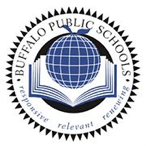 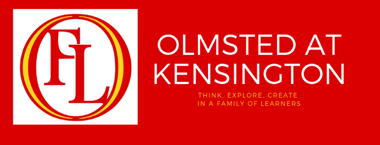 2/1/2021Below is the calendar for the third marking period for sync/async for grades 5 and 6.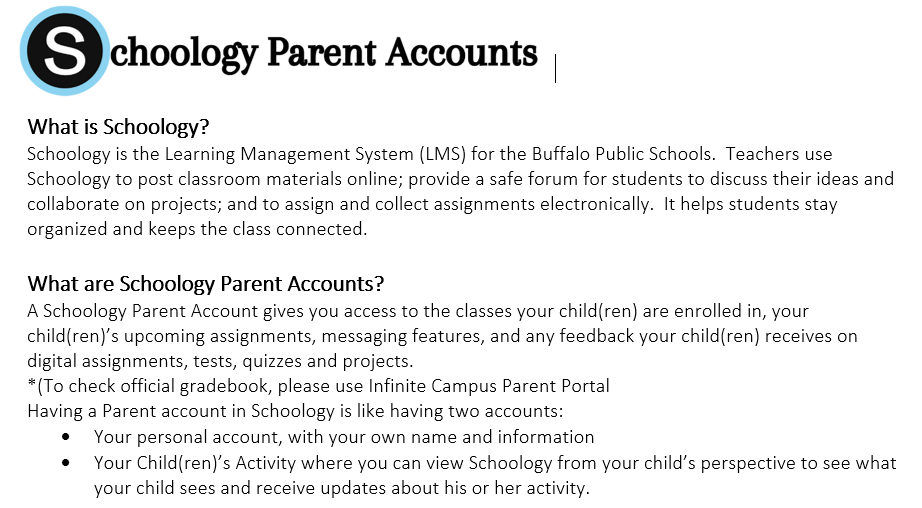 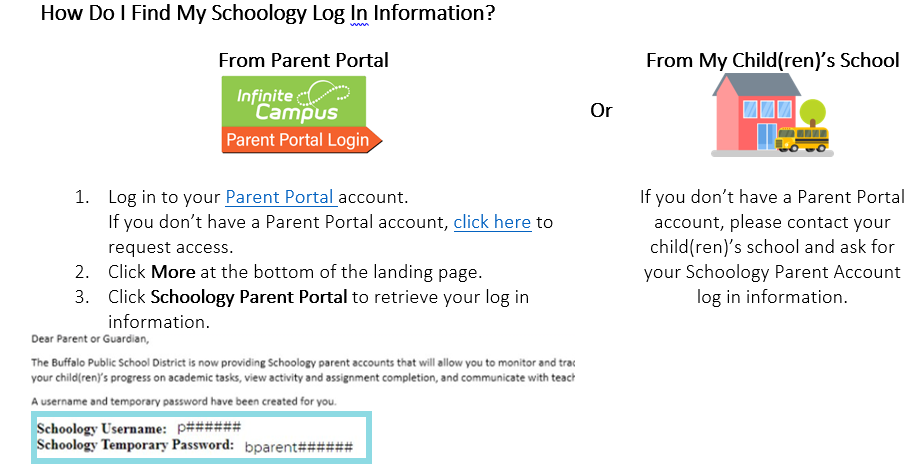 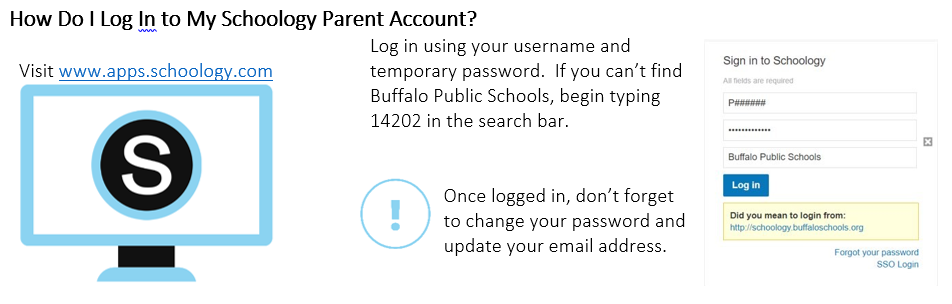 FEBRUARY 2021FEBRUARY 2021FEBRUARY 2021FEBRUARY 2021FEBRUARY 2021FEBRUARY 2021FEBRUARY 2021FEBRUARY 2021FEBRUARY 2021FEBRUARY 2021SundayMondayMondayTuesdayTuesdayWednesdayWednesdayThursdayFridaySaturday1B dayHR-4th periodSynchronous6th period-8th period Asynchronous1B dayHR-4th periodSynchronous6th period-8th period Asynchronous2C dayHR-4th periodAsynchronous6th period-8th period Synchronous2C dayHR-4th periodAsynchronous6th period-8th period Synchronous3 D day HR-4th period Asynchronous 6th period – 8th period Synchronous3 D day HR-4th period Asynchronous 6th period – 8th period Synchronous4E dayHR-4th period Synchronous6th period – 8th period Asynchronous5 F dayHR-4th period Asynchronous 6th period – 8th period Synchronous678A dayHR-4th periodSynchronous6th period-8th period Asynchronous8A dayHR-4th periodSynchronous6th period-8th period Asynchronous9B dayHR-4th periodSynchronous6th period-8th period Asynchronous9B dayHR-4th periodSynchronous6th period-8th period Asynchronous10C dayHR-4th periodAsynchronous6th period-8th period Synchronous10C dayHR-4th periodAsynchronous6th period-8th period Synchronous11D dayHR-4th periodAsynchronous6th period-8th period Synchronous12E dayHR-4th periodSynchronous6th period-8th period Asynchronous131415NO SCHOOL PRESIDENT’S DAY15NO SCHOOL PRESIDENT’S DAY16 NO SCHOOLMid-Winter Recess16 NO SCHOOLMid-Winter Recess17NO SCHOOLMid-Winter Recess17NO SCHOOLMid-Winter Recess18NO SCHOOLMid-WinterRecess19NO SCHOOLMid-Winter Recess202122F dayHR-4th periodAsynchronous6th period-8th period Synchronous22F dayHR-4th periodAsynchronous6th period-8th period Synchronous23A dayHR-4th periodSynchronous6th period-8th period Asynchronous23A dayHR-4th periodSynchronous6th period-8th period Asynchronous24B dayHR-4th periodSynchronous6th period-8th period Asynchronous24B dayHR-4th periodSynchronous6th period-8th period Asynchronous25C dayHR-4th periodAsynchronous6th period-8th period Synchronous26D dayHR-4th periodAsynchronous6th period-8th period Synchronous2728MARCH 2021MARCH 2021MARCH 2021MARCH 2021MARCH 2021MARCH 2021MARCH 2021MARCH 2021MARCH 2021MARCH 2021SundayMondayTuesdayTuesdayWednesdayWednesdayThursdayThursdayFridaySaturday1E dayHR-4th periodSynchronous6th period-8th period Asynchronous1E dayHR-4th periodSynchronous6th period-8th period Asynchronous2F dayHR-4th periodAsynchronous6th period-8th period Synchronous3A dayHR-4th periodSynchronous6th period-8th period Asynchronous3A dayHR-4th periodSynchronous6th period-8th period Asynchronous4B dayHR-4th periodSynchronous6th period-8th period Asynchronous4B dayHR-4th periodSynchronous6th period-8th period Asynchronous5C dayHR-4th periodAsynchronous6th period-8th period Synchronous678D dayHR-4th period Asynchronous 6th period – 8th period Synchronous8D dayHR-4th period Asynchronous 6th period – 8th period Synchronous9E dayHR-4th periodSynchronous6th period-8th period Asynchronous10F dayHR-4th periodAsynchronous6th period-8th period Synchronous10F dayHR-4th periodAsynchronous6th period-8th period Synchronous11A dayHR-4th periodSynchronous6th period-8th period Asynchronous11A dayHR-4th periodSynchronous6th period-8th period Asynchronous12B dayHR-4th periodSynchronous6th period-8th period Asynchronous131415C dayHR-4th periodAsynchronous6th period-8th period Synchronous15C dayHR-4th periodAsynchronous6th period-8th period Synchronous16D dayHR-4th period Asynchronous 6th period – 8th period Synchronous17E dayHR-4th periodSynchronous6th period-8th period Asynchronous17E dayHR-4th periodSynchronous6th period-8th period Asynchronous18F dayHR-4th periodAsynchronous6th period-8th period Synchronous18F dayHR-4th periodAsynchronous6th period-8th period Synchronous19A dayHR-4th periodSynchronous6th period-8th period Asynchronous202122B dayHR-4th periodSynchronous6th period-8th period Asynchronous22B dayHR-4th periodSynchronous6th period-8th period Asynchronous23C dayHR-4th period Asynchronous 6th period – 8th period Synchronous 24D dayHR-4th period Asynchronous 6th period – 8th period Synchronous24D dayHR-4th period Asynchronous 6th period – 8th period Synchronous25E dayHR-4th periodSynchronous6th period-8th period Asynchronous25E dayHR-4th periodSynchronous6th period-8th period Asynchronous26F dayHR-4th period Asynchronous 6th period – 8th period Synchronous272829A dayHR-4th periodSynchronous6th period-8th period Asynchronous29A dayHR-4th periodSynchronous6th period-8th period Asynchronous30B dayHR-4th periodSynchronous6th period-8th period Asynchronous31C dayHR-4th period Asynchronous 6th period – 8th period Synchronous31C dayHR-4th period Asynchronous 6th period – 8th period SynchronousAPRIL 2021APRIL 2021APRIL 2021APRIL 2021APRIL 2021APRIL 2021APRIL 2021SundayMondayTuesdayWednesdayThursdayFridaySaturday1D dayHR-4th period Asynchronous 6th period – 8th period Synchronous2NO SCHOOLSpring Recess345NO SCHOOLSpring Recess6NO SCHOOLSpring Recess7NO SCHOOLSpring Recess8NO SCHOOLSpring Recess9NO SCHOOLSpring Recess101112E dayHR-4th periodSynchronous6th period-8th period Asynchronous13F dayHR-4th period Asynchronous 6th period – 8th period Synchronous 14A dayHR-4th periodSynchronous6th period-8th period Asynchronous15B dayHR-4th periodSynchronous6th period-8th period Asynchronous16C dayHR-4th period Asynchronous 6th period – 8th period Synchronous171819D dayHR-4th period Asynchronous 6th period – 8th period SynchronousNYS ELA Testing (grades 3-8)20E dayHR-4th periodSynchronous6th period-8th period AsynchronousNYS ELA Testing (grades 3-8)21F dayHR-4th period Asynchronous 6th period – 8th period Synchronous   NYS ELA Testing (grades 3-8)22A dayHR-4th periodSynchronous6th period-8th period AsynchronousNYS ELA Testing (grades 3-8)23B dayHR-4th periodSynchronous6th period-8th period AsynchronousNYS ELA Testing (grades 3-8)24252627282930